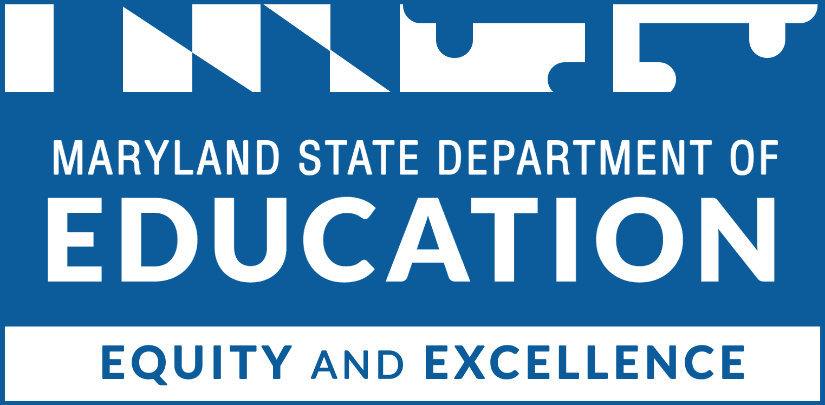 
Mohammed Choudhury
State Superintendent of Schools 
Secretary-Treasurer, Maryland State Board of EducationDeann Collins, Ed.D.
Deputy Superintendent of Teaching and LearningDr. Shayna Cook
Assistant State Superintendent, Division of Early
Childhood EducationWes Moore
GovernorClarence C. Crawford
President, Maryland State Board of EducationSusan J. Getty, Ed.D. (Vice President)Shawn D. Bartley, Esq.Chuen-Chin Bianca ChangMonica Goldson, Ed.D.Nick GreerIrma E. Johnson, Ph.D.Joan Mele-McCarthy, D.A.Rachel L. McCuskerJoshua L. Michael, Ph.D.Samir Paul, Esq.Brigadier General Warner I. Sumpter (Ret.)Holly C. Wilcox, Ph.D.Abisola Ayoola (Student Member)Table of ContentsInstructions	4Proposal Cover Page	5Project Narrative	6General Education Provisions Act (GEPA)	19Appendices	20InstructionsComplete this application electronically by typing directly into the fillable fields and charts. Do not alter or remove sections. When finished, save the application document as a pdf and name it “Name of LEA_R4K24 Grant Proposal.”A signed electronic copy in pdf format must be emailed to nykia.washington@maryland.gov by 5:00 p.m. on August 31, 2023. When you send the email, the subject line should be: “R4K FY24 Grant Proposal.”Proposal Cover PageProgram Title: Project/Program Director: Director Phone: Director email: Institution/Agency Name: Institution/Agency Address: Local Education Agency:Amount of the request for grant period (July 1, 2023 –December 30, 2024):$Estimated Annual Cost of Program/Project and Type of Funds             Federal	$     State/Local	$                 Other	$(Should agree with Proposed Budget)Signature of Superintendent or Head of Agency)				DateProject Narrative PROJECT ABSTRACT (250 WORDS)In the Project Abstract, introduce the project to the reader. The abstract should be factual, brief, and focused on the organization’s efforts. Do not assume the reader is familiar with the proposed project. The project abstract should cover the core aspects of the proposed project, such as the populations served, a brief description of the goals, the strategies to meet them, and the roles of the partners.EXTENT OF NEED - (35 POINTS)Address the extent of need for the Ready for Kindergarten Grant Program, see grant information guide for additional guidance.Kindergarten readiness assessment (kra) DaTAProvide the last 3 years of KRA data in the chart below:In the chart below, provide the percentage of students demonstrating readiness on the KRS, broken down in the following racial/ethnic groups:In the chart below, provide the percentage of students demonstrating readiness on the KRA, broken down in the following categories:Discuss the breakdown of students demonstrating readiness based on race/ethnicity, gender, economically disadvantaged (direct certified), children with disabilities, and English Learners. The KRA is broken down into 4 domains: social foundations; language and literacy; mathematics; and physical well-being and motor development. Discuss the breakdown of how students performed within these four domains. GOALS, MEASURABLE OUTCOMES AND MILESTONES - (20 POINTS)Complete this chart below with a goal which is the intended result of the professional learning initiatives. The goal will be focused on increasing kindergarten readiness as measured by the KRA to be administered in the fall of 2024.For applicants that choose to utilize funds for Prekindergarten classrooms to obtain an EXCELS rating and Accreditation, complete the chart below:For applicants that choose to utilize funds for the development of a Prekindergarten Mixed Delivery System, complete the chart below with a goal that includes the number of private childcare programs that the LEA will collaborate with in order to address the responsibilities outlined in the (Memorandum of Understanding (MOU). Plan of operation, key personnel, and timeline - (20 POINTS)Component A: Professional LearningKRA Professional LearningApplications must provide professional learning opportunities to new and returning Kindergarten teachers, as well as other certified teachers administering the KRA.Describe the professional learning being offered to participants on how to administer and implement the KRA with fidelity, and how to analyze KRA data and the design of instruction to address identified performance gaps in selected student groups.  See the Grant Information Guide for guidance.How many Prekindergarten teachers will participate? _____Describe the professional learning being offered to participants on the articulation of data and curriculum expectations among the school team of early childhood educators. What domain will the professional learning initiatives focus on? What student groups will this focus on? What evidence-based strategy will be taught? See the Grant Information Guide for guidance.How many Prekindergarten teachers will participate? _____ELA Professional LearningThis section is only applicable to applicants that wish to fund teachers to participate in the professional learning surrounding the ELA.Describe the professional learning being offered to participants on how to administer the ELA, including training and support for instructional assistants in formative assessment data collection practices in collaboration and support of the certified teacher of record.How many Prekindergarten teachers will participate? _____Describe the professional learning being offered to participants to improve ELA implementation practices through participation in the Virtual ELA Implementation Academy.How many Prekindergarten teachers will participate? _____Child Development Associate (CDA) DegreeHow many Instructional Assistants will be funded through this program to earn a CDA or an Associate’s Degree? _____What is the LEA’s plan to support these individuals throughout the process?Component B: Maryland EXCELS and AccreditationDescribe the plan with activities for utilizing funds to support schools with the EXCELS and Accreditation process. If funds are not being requested for this grant activity, describe how the LEA will meet this requirement in other ways.Describe how the work will be sustained beyond the grant period.Identify the schools and the number of Prekindergarten classrooms in each school participating in the Maryland State Prekindergarten Program that will be supported with funds to obtain an EXCELS rating and accreditation.Add more rows, if necessaryComponent C: Development of a Prekindergarten Mixed Delivery SystemDescribe the plan for utilizing funds to address the requirements within the MOU between the LEA and the eligible private providers in their jurisdiction. Describe the activities, timeline, and sustainability plan. If funds are not being requested for this grant activity, describe how the LEA will meet this requirement in other ways.Identify the participating eligible private providers that are listed in the MOU. Add more rows, if necessaryManagement planDescribe how the LEA will ensure that grant activities continue in the case of staff turnover.Key personnelProvide information for key personnel in the chart below:Add more rows, if necessaryTimelineComplete the timeline below with the proposed professional activities described above, including the date the activity will take place, as well as the person responsible for the implementation of each activity:Add more rows, if necessaryevidence of impact (7.5 Points)The Evidence of Impact should involve an in-depth discussion of the applicant’s history of implementing evidence- and/or research-based practices and achieving designated outcomes and goals based upon them. See the grant information guide for further details.Evaluation - (7.5 POINTS)Grantees will be required to submit annual evaluation reports and quarterly progress reports that are consistent with the project’s goal and outcome(s). Applicants must evaluate the following required measures, and may add additional evaluative measures:Add more rows, as neededDescribe how the evaluation results will be disseminated to major stakeholders. BUDGET AND BUDGET NARRATIVE - (10 POINTS)Please provide a detailed description of the requested funds that will be spent by using the categories listed below. Please provide a detailed description of the requested funds for grant related activities. For applicants who wish to fund $500 per Instructional Assistant to earn a CDA, please be sure to include this in the proposed budget below. Add more rows if needed. An MSDE Grant Budget C-125 form must also be completed, signed, and submitted as an appendix.1. Salaries & Wages (list each position separately) Using the space below, explain how the costs for salaries & wages above are necessary, reasonable, and cost-effective. 2. Contracted ServicesUsing the space below, explain how the costs for contracted services above are necessary, reasonable, and cost-effective. 3. Supplies & materialsUsing the space below, explain how the costs for supplies & materials above are necessary, reasonable, and cost-effective. 4. Other chargesUsing the space below, explain how the costs for other charges above are necessary, reasonable, and cost-effective. 5. EquipmentUsing the space below, explain how the costs for equipment above are necessary, reasonable, and cost-effective. 6. Transfers (indirect costs)     Using the space below, explain how the costs for transfers (indirect costs) above are necessary, reasonable, and cost-effective. General Education Provisions Act (GEPA)Explain the steps the applicant will take to ensure equitable access to and participation in the project as it is related to the six (6) types of barriers described in the GEPA (gender, race, national origin, color, disability, and age).AppendicesThe following Appendices must be included in the proposal for funding, but do not apply to the page limit of the Project Narrative:Appendix A:	A signed recipient assurances pageAppendix B:	A signed C-1-25 MSDE budget formSchool Year% of students demonstrating readiness% of students approaching readiness% of students emerging readiness2022/20232021/2022                  %                  %                  %2020/2021Not administeredNot administeredNot administered2019/2020                  %                  %                  %School YearAfrican AmericanAmerican IndianAsianHispanic/
LatinoNative Hawaiian/
Pacific IslanderTwo or 
MoreWhite2022/20232021/2022%%%%%%%2020/2021Not administeredNot administeredNot administeredNot administeredNot administeredNot administeredNot administered2019/2020%%%%%%%School YearChildren with DisabilitiesEnglish Language LearnerLow-Income2022/20232021/2022                  %                  %                  %2020/2021Not administeredNot administeredNot administered2019/2020                  %                  %                  %Goal: The number of students demonstrating readiness for Kindergarten will increase from ___% to ___% as measured by the Fall 2024 administration of the KRA.Goal: The number of students demonstrating readiness for Kindergarten will increase from ___% to ___% as measured by the Fall 2024 administration of the KRA.Outcome:Milestone 1:Milestone 2:Milestone 3 (optional):By December 2024, _________ Instructional Assistants will be registered and in the process of completing the Child Development Associate Certificate or an associate’s degree.Goal: Goal: Outcome:Milestone 1:Milestone 2:Goal: Goal: Outcome:Milestone 1:Milestone 2:Name of Schools Obtaining EXCELS Rating and AccreditationNumber of Prekindergarten Classrooms Participating in the MD State Prekindergarten ProgramEligible Private ProvidersNameTitleResponsibilitiesDate of ImplementationStrategy/ActivityPerson ResponsibleEvaluation MeasureGoalComponent A. Percentage of students demonstrating readiness on the KRA in the identified student groups and domainsComponent A. Number of Instructional Assistants supported to earn a CDA or AA degree (optional)Component B. EXCELs rating and accreditation status of each school participating in the Maryland State Prekindergarten ProgramComponent C. Number of participating private providers in the mixed delivery system and percentage of participation of each provider in the collaborative activities.Line itemCalculationRequestedIn-KindTotalTotal for salaries & wages:Type response here.Line itemCalculationRequestedIn-KindTotalTotal for contracted services:Type response here.Line itemCalculationRequestedIn-KindTotalTotal supplies & materials:Type response here.Line itemCalculationRequestedIn-KindTotalTotal for other charges:Type response here.Line itemCalculationRequestedIn-KindTotalTotal for equipment:Type response here.Line itemCalculationRequestedIn-KindTotalTotal for transfers:Type response here.Total amount requested: 